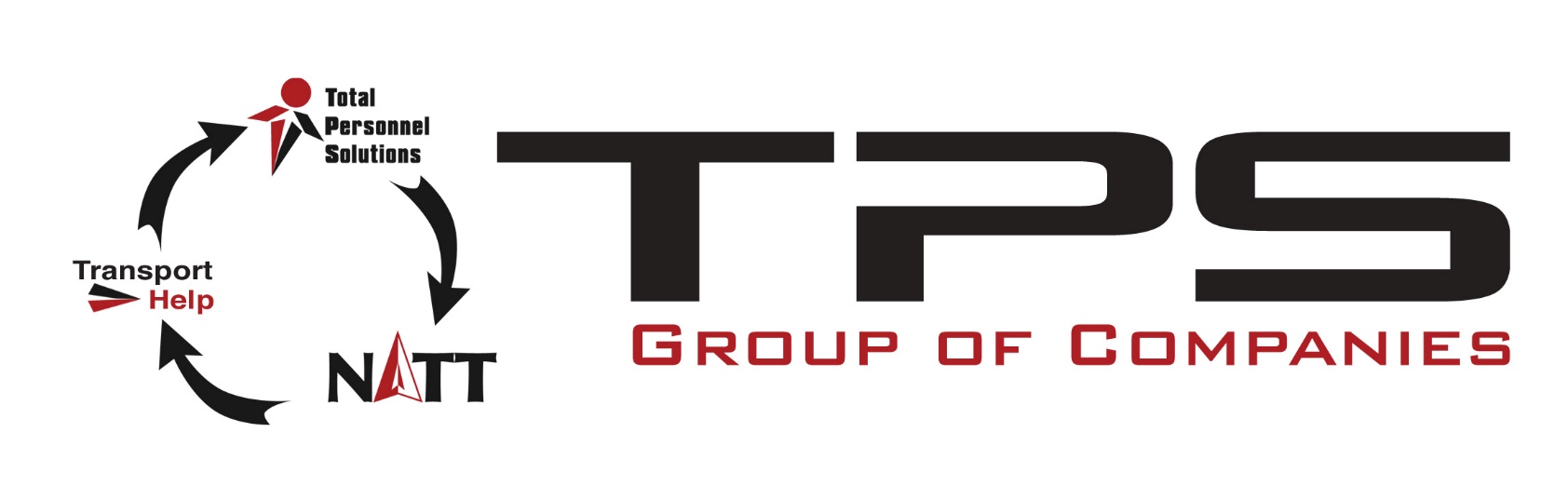 	2016 Vacation Request						Instructions: 		Mark with an X the vacation days requested on the calendar below. Sign and return this form to Phil by 		April 1, 2016. Requests submitted before April 1, 2016 will take into account seniority and staffing requirements. On 		or after the due date, requests will be considered on a first come basis, again taking into account staffing requirements.	Employee Information		Name: __________________________	Date Submitted: ___________________________		Hire Date: _______________________		# of Vacation Days Due: _____________________	         Employee's Signature:______________________________   Date:_____________________________If you require vacation pay. Please fill out reverse side		Amount of vacation pay requested: $________________		I would like this paid in place of earnings for the week of ____________________					or 		I would like this deposited  Month _____    Day_____  Year_____				(Remember this date must be a Thursday)                                           Nov 24, 2015